Datum _____________Name der Katze/n _________________		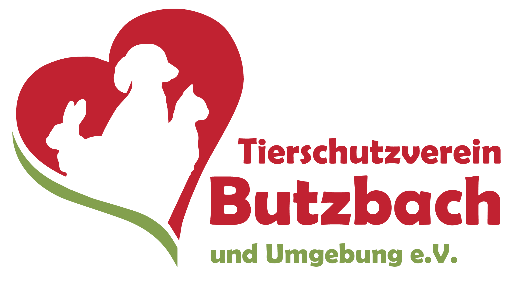 Selbstauskunft KatzeName, Vorname						Personalausweis Nummer______________________________________		___________________________Geburtsdatum und Ort					Telefonnummer/ Handynummer______________________________________		_________________________________Straße, Hausnummer					Email Adresse______________________________________		_________________________________PLZ, Ort______________________________________Beruf der adoptierenden Person(en)______________________________________    _____________________________________Wieviele Stunden sind sie täglich außer Haus? Inklusive An- und Abfahrt_________________	__________________	Unterbringung des TieresWie wohnen Sie? 	 In der Stadt		 Stadtrand		 ländlichGröße der Wohnung/ des Hauses   ca.______________________qmWie weit ist die nächste stark befahrene Straße entfernt? Ca. __________mFreigang möglich?	 Ja	 NeinHaben Sie einen Garten? Ja		 NeinGröße des Gartens    ca.____________________ qmIst der Garten von allen Seiten eingezäunt? Ja		Wenn ja, wie hoch?	________________ Nein	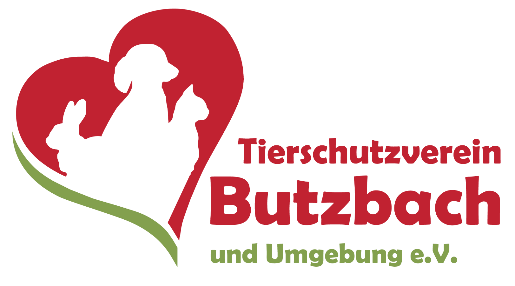 Aus wievielen Parteien besteht Ihr Haus? ____________In welcher Etage leben Sie? ______________      Balkon katzensicher eingezäunt?    Ja	 NeinIst Tierhaltung im Mietvertrag erlaubt? Ja			 Nein		 Unsicher		 EigentumIst ein Umzug geplant?	 Ja		 NeinAllgemeinesHaben Sie Kinder? 	 Ja	Wieviele und deren Alter__________________________________			 NeinHaben Sie weitere Tiere?	 Ja, und zwar___________________________________________				 NeinSind diese kastriert?		 Ja		 NeinHatten Sie schon einmal Tiere?	 Ja	Welche und wie lange? ________________________					 NeinHatten Sie bereits ein Tier aus dem Tierschutz?		 Ja		 NeinWenn ja, von welchem Verein? ___________________________________________Mussten Sie jemals ein Tier abgeben?	 Ja, weil___________________________________						 NeinWer versorgt die Katze/n bei Krankheit, Urlaub etc? ____________________________________Was geschieht mit der Katze, sollten sich Ihre Lebensumstände dramatisch ändern? ( bei Trennung, neuer Job, Umzug, schwere Krankheit etc.) ______________________________________________________________________________Welche Räume darf die Katze nicht betreten? ________________________________________Wo soll die Katze schlafen? ____________________________________Besteht die Möglichkeit zu ausreichendem Kontakt zu Artgenossen?	 Ja	 NeinSind Sie finanziell in der Lage, auch außerordentliche Kosten, die die Katze verursacht (durch Krankheit, Unfall etc.), zu tragen?		 Ja		 Nein	 UnsicherWas erwarten Sie von der neuen Katze? _______________________________________________Können Sie sich zur Eingewöhnung der neuen Katze Urlaub nehmen? Ja		Wie lange? _____________________ NeinSind Sie sich bewusst darüber, dass die Zeit der Eingewöhnung sehr anstrengend sein kann? Katzen brauchen mitunter Wochen oder länger, um sich mit neuen Situationen oder Partnern anzufreunden. Haben Sie dafür genügend Geduld?		 Ja		 NeinWas wären für Sie Gründe, ein Tier abzugeben? _______________________________________________________________________________________________________________________________________________________________________________________Hat jemand in Ihrer Familie eine Tierhaarallergie?	 Ja	 NeinWas Sie uns noch mitteilen möchten: ________________________________________________________________________________________________________________________________________________________________________________________________________________________________________________________________________________________________________________________________________________________________________________________________________________________________________________________				_____________________________	Ort/ Datum								UnterschriftHinweis: Es besteht das Einverständnis, dass die Daten zum Zwecke der Vor-/Nachkontrollean ehrenamtliche Mitarbeiter des Tierschutzvereines weitergegeben werden. Es ist mir klar,dass durch vorsätzlich falsche Angaben zivilrechtliche Konsequenzen entstehen können! 